Publicado en Donostia - San Sebastián el 07/11/2018 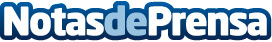 Recomendaciones físicas y dietéticas para correr la Behobia – San Sebastián del doctor Pérez de AyalaEnrique Pérez de Ayala, jefe del servicio de Medicina Deportiva de Policlínica Gipuzkoa, señala una serie de recomendaciones para llevar a cabo antes, durante y después de la carrera. El seguimiento de una dieta equilibrada ayuda a preparar el cuerpo para una actividad física intensa, por lo que Pérez de Ayala propone una dieta específica para los días previos a la pruebaDatos de contacto:POLICLÍNICA GIPUZKOA Gabinete de Comunicación943223750Nota de prensa publicada en: https://www.notasdeprensa.es/recomendaciones-fisicas-y-dieteticas-para Categorias: Medicina Nutrición País Vasco Otros deportes http://www.notasdeprensa.es